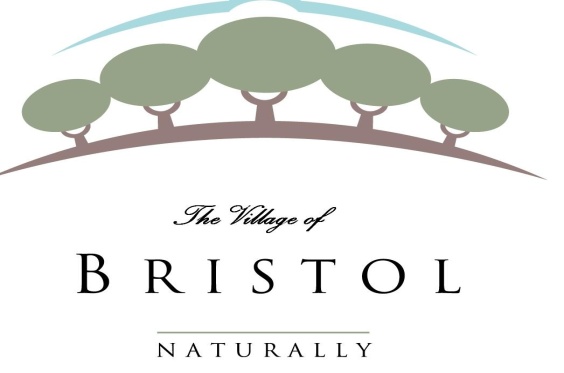 Notice to all Village of Bristol residents.All village employees have ID cards and drive a Village of Bristol marked vehicle.No employee will ever ask for money or be there to collect for any reason.If ever in doubt do not let someone in your home without proper credentials.Please call 262.857.9371 or 262.857.2368 with any questions